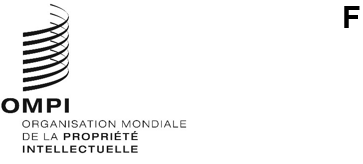 pct/wg/17/5 Rev.Original : anglaisdate : 8 février 2024Groupe de travail du Traité de coopération en matière de brevets (PCT)Dix-septième sessionGenève, 19 – 21 février 2024Critères de réduction des taxes accordées aux demandes de certains pays, notamment les pays en développement et les pays les moins avancésDocument établi par le Bureau internationalCe document remplace le document PCT/WG/17/5.  Il corrige une erreur dans le document d’origine, où des valeurs réelles en dollars É.-U. étaient utilisées pour les chiffres du PIB en lieu et place de dollars constants par rapport à 2005.  Il met également à jour les données en utilisant les chiffres du PIB et de la population 2022 publiés par l’Organisation des Nations Unies en janvier 2024, ainsi que les chiffres relatifs aux dépôts de demandes selon le PCT en 2023.  Il actualise en outre les informations concernant les États sortis de la liste des pays les moins avancés.  Les paragraphes 10 et 11 et l’annexe I sont modifiés pour tenir compte des chiffres actualisés et corrigés.  Les paragraphes 13 et 14 sont modifiés pour tenir compte des conclusions mises à jour.GénéralitésConformément aux directives adoptées par l’assemblée, les listes d’États dont les ressortissants et résidents peuvent bénéficier d’une réduction de taxes au titre des points 5.a) et b) du barème de taxes doivent être actualisées l’année prochaine, avec effet au 1er janvier 2025.  Le présent document contient des informations provisoires sur les listes révisées, conformément aux critères énoncés dans le barème de taxes du PCT et aux directives de l’assemblée.  Le document contient également des observations relatives aux critères de réduction des taxes visés aux points 5.a) et b) et propose des modifications des directives compte tenu des changements apportés cette année à la date de réunion de l’Assemblée de l’Union du PCT.ContexteÀ sa quarante-sixième session tenue du 22 au 30 septembre 2014, l’Assemblée de l’Union du PCT a adopté des modifications du barème de taxes annexé au règlement d’exécution du PCT, définissant de nouveaux critères pour l’établissement des listes d’États dont les ressortissants et résidents peuvent bénéficier d’une réduction de taxes en vertu du point 5.a) ou b) de ce barème.  L’assemblée a également adopté des directives sur les procédures régissant la mise à jour des listes tous les cinq ans et demandé que les critères soient réexaminés par l’assemblée au moins tous les cinq ans.  Les critères adoptés par l’Assemblée de l’Union du PCT en 2014 sont les suivants :“5.	La taxe internationale de dépôt prévue au point 1 (compte tenu, le cas échéant, de la réduction prévue au point 4), la taxe de traitement de la recherche supplémentaire prévue au point 2 et la taxe de traitement prévue au point 3 sont réduites de 90% si la demande internationale est déposée par :“a)	un déposant qui est une personne physique et qui est ressortissant d’un État, et est domicilié dans un État, qui figure sur la liste des États où le produit intérieur brut par habitant est inférieur à 25 000 dollars É.-U. (déterminé d’après les données les plus récentes publiées par l’Organisation des Nations Unies concernant le produit intérieur brut moyen par habitant sur 10 ans, exprimé en dollars des États-Unis d’Amérique constants par rapport à 2005), et dont les ressortissants et les résidents qui sont des personnes physiques ont déposé moins de 10 demandes internationales par an (pour un million de personnes) ou moins de 50 demandes internationales par an (en chiffres absolus) d’après les données les plus récentes publiées par le Bureau international concernant le nombre moyen de dépôts annuels sur cinq ans;“b)	un déposant, personne physique ou non, qui est ressortissant d’un État, et est domicilié dans un État, qui figure sur la liste des États classés par l’Organisation des Nations Unies dans la catégorie des pays les moins avancés;“étant entendu qu’il n’y aurait pas, au moment du dépôt de la demande internationale, de bénéficiaires de la demande internationale ne satisfaisant pas aux critères énoncés au point 5.a) ou au point 5.b) et que, s’il y a plusieurs déposants, chacun d’eux doit satisfaire aux critères énoncés au point 5.a) ou au point 5.b).  Les listes d’États visées aux points 5.a) et 5.b) sont mises à jour par le Directeur général au moins tous les cinq ans conformément aux directives données par l’assemblée.  Les critères énoncés aux points 5.a) et 5.b) sont réexaminés par l’assemblée au moins tous les cinq ans.”Conformément aux “Directives concernant la mise à jour des listes des États satisfaisant aux critères donnant droit à la réduction de certaines taxes du PCT” (ci-après dénommées “directives”) adoptées par l’assemblée en 2014 (voir l’annexe II du rapport de la quarante-sixième session de l’Assemblée de l’Union du PCT, document PCT/A/46/6), cinq ans après l’établissement de la première liste des États satisfaisant aux critères énoncés aux points 5.a) et b) du barème de taxes (et tous les cinq ans par la suite), le Directeur général est tenu de mettre à jour les listes des États sur la base des informations suivantes :“i)	le point 5.a) du barème de taxes d’après les données les plus récentes de l’Organisation des Nations Unies concernant le produit intérieur brut moyen par habitant sur 10 ans et d’après les données les plus récentes publiées par le Bureau international concernant le nombre moyen de dépôts annuels sur cinq ans, respectivement, publiées au moins deux semaines avant le premier jour de la session de l’assemblée en septembre-octobre de cette année;“ii)	le point 5.b) du barème de taxes d’après la liste la plus récente des États classés par l’Organisation des Nations Unies dans la catégorie des pays les moins avancés, publiée au moins deux semaines avant le premier jour de la session de l’assemblée en septembre/octobre de cette année…”Pour mettre à jour les listes conformément aux directives, le Directeur général établit des projets de listes et les communique aux États contractants du PCT et aux États ayant le statut d’observateur auprès de l’assemblée pour que ces derniers formulent des observations avant la fin de cette session.  Le Directeur général établit alors de nouvelles listes applicables à compter du 1er janvier de l’année suivante.Conformément aux directives, le Directeur général a mis à jour les listes d’États dont les déposants peuvent bénéficier de réductions de taxes au titre du point 5 du barème de taxes en se fondant sur les chiffres pertinents pour le point 5.a) et sur la liste la plus récente des pays les moins avancés, publiée au moins deux semaines avant le premier jour de la cinquante et unième session de l’Assemblée de l’Union du PCT, qui s’est tenue du 30 septembre au 9 octobre 2019.  La liste actualisée est entrée en vigueur le 1er janvier 2020.Comme le prévoit le barème de taxes, l’Assemblée de l’Union du PCT, à sa cinquante et unième session tenue en septembre/octobre 2019, a examiné les critères énoncés aux points 5.a) et b).  L’assemblée est convenue de maintenir les critères et de les réexaminer cinq ans plus tard, comme le prévoit le barème (voir le document PCT/A/51/3 et les paragraphes 18 à 20 du rapport de la session, à savoir le document PCT/A/51/4).Le présent document contient des informations provisoires pour la révision des listes d’États dont les ressortissants et résidents peuvent bénéficier d’une réduction de taxes au titre des points 5.a) et b) du barème de taxes, présente des observations sur le réexamen des critères à remplir pour bénéficier des réductions visées aux points 5.a) et b), et propose des modifications des directives afin de mentionner la série de réunions des assemblées des États membres de l’OMPI et non un moment précis de l’année pour l’Assemblée de l’Union du PCT.Révision des listesAprès la première mise à jour en 2019 des listes d’États dont les ressortissants et résidents peuvent bénéficier d’une réduction de taxes au titre des points 5.a) et b) du barème de taxes, le point 5 doit à nouveau être actualisé en 2024.  Les listes révisées prendront effet le 1er janvier 2025.Depuis 2022, l’Assemblée de l’Union du PCT a lieu en même temps que les assemblées des États membres de l’OMPI, en juillet de chaque année.  Si les directives font référence au “premier jour de la session de l’assemblée en septembre/octobre de cette année”, pour la mise à jour de 2024, le Bureau international propose que cette référence soit comprise comme se rapportant à la session de l’Assemblée de l’Union du PCT ayant lieu en même temps que les autres assemblées des États membres de l’OMPI en juillet 2024.  Puisque le premier jour de cette session sera le 9 juillet 2024, les chiffres pertinents pour réviser la liste des États au titre du point 5.a) du barème de taxes et la liste la plus récente des États classés par l’Organisation des Nations Unies dans la catégorie des pays les moins avancés seront les chiffres et la liste disponibles au 25 juin 2024.La période de 10 ans considérée pour le produit intérieur brut sera la période comprise entre 2013 et 2022, comprenant les chiffres publiés par l’Organisation des Nations Unies en janvier 2024.  Pour le nombre moyen de dépôts annuels selon le PCT, la période considérée sera 2019-2023.  Les chiffres de 2023 sont toujours provisoires.L’annexe I contient trois tableaux indiquant le nom des États susceptibles de figurer sur les listes révisées selon les informations disponibles en février 2024 :les États actuellement répertoriés comme satisfaisant aux critères donnant droit à la réduction au titre du point 5.a), mais pas du point 5.b);les États actuellement répertoriés comme satisfaisant aux critères donnant droit à la réduction au titre du point 5.b) (pays les moins avancés);  etles États actuellement non répertoriés comme satisfaisant aux critères donnant droit à l’une ou l’autre réduction de taxes.L’Organisation des Nations Unies ne publie plus de liste concernant le produit intérieur brut exprimé en dollars des États-Unis d’Amérique constants par rapport à 2005.  En conséquence, ces valeurs ont été reproduites sur la base des listes publiées sur le PIB en valeur réelle et l’“Indice du PIB à prix constants – dollars É.-U.”.  Cette approche est la même que celle adoptée pour la mise à jour de 2019.Les informations disponibles en février 2024 indiquent que, depuis la dernière mise à jour des listes du point 5 du barème de taxes par le Directeur général en 2019 :aucun pays ne sera retiré de la liste des pays dont les ressortissants et les résidents peuvent actuellement bénéficier de la réduction au titre du point 5.a).  Les Bahamas et le Koweït seront ajoutés à la liste.Le Vanuatu (en 2020) et le Bhoutan (en 2023) sont sortis de la catégorie des pays les moins avancés.  Les déposants de ces États cesseront de bénéficier de la réduction énoncée au point 5.b);  toutefois, dans la pratique, seules les personnes morales de ces États seront concernées puisque les personnes physiques ressortissantes de ces États et qui y sont domiciliées pourront encore bénéficier des réductions énoncées au point 5.a).  Cinq autres États (Sao Tomé-et-Principe en 2024;  le Bangladesh, la République démocratique populaire lao et le Népal en 2026;  et les Îles Salomon en 2027) devraient être retirés de la catégorie des pays les moins avancés avant que la prochaine liste soit établie dans cinq ans.  En vertu des directives, ces États continueraient de bénéficier de réductions de taxes au titre du point 5.b) jusqu’à la fin de la période de validité de cinq ans de la liste.Le résultat escompté de la mise à jour des listes est donc le suivant :les ressortissants et résidents des Bahamas et du Koweït pourront bénéficier de la réduction au titre du point 5.a);les ressortissants et résidents, personnes physiques ou non, du Vanuatu et du Bhoutan ne pourront plus bénéficier de la réduction énoncée au point 5.b), mais les ressortissants et résidents de ces États qui sont des personnes physiques continueront de bénéficier de la réduction énoncée au point 5.a).Conformément aux directives, une version révisée des listes incluant toute nouvelle information disponible sera établie peu avant l’Assemblée de l’Union du PCT et pourra faire l’objet de commentaires jusqu’au 17 juillet 2024, date de clôture de l’assemblée.Réexamen des critèresLe barème de taxes prévoit que les critères à remplir pour bénéficier des réductions de taxes soient réexaminés par l’assemblée au moins tous les cinq ans.  Le précédent réexamen a eu lieu en 2019, et l’assemblée doit donc réexaminer les critères en 2024.Compte tenu des changements relativement mineurs apportés aux listes à la suite du réexamen précédent, l’effet de l’ajout ou du retrait d’un pays par rapport aux limites de la liste ne permet pas de dégager des tendances évidentes.  Le Bureau international note simplement que le fait de tenir compte du produit intérieur brut moyen sur 10 ans et du nombre moyen de dépôts annuels sur cinq ans a permis, comme prévu, de lisser les modifications des critères à remplir et d’éviter toute situation dans laquelle un État cesserait soudainement de satisfaire à ces critères, à la suite d’une seule année de croissance.À ce stade, le Bureau international n’a aucune recommandation à formuler concernant les modifications à apporter aux critères donnant droit à ces réductions et propose que le groupe de travail recommande à l’assemblée de maintenir les critères énoncés au point 5 du barème de taxes et de les réexaminer dans cinq ans, comme le prévoit le barème.Modification des Directives concernant la mise à jour des listes des États satisfaisant aux critères donnant droit à la réduction de certaines taxes du PCTÀ la suite du changement des dates de réunion de l’Assemblée de l’Union du PCT mentionné au paragraphe 9, le Bureau international invite le groupe de travail à envisager de recommander à l’assemblée de modifier les directives concernant les futures mises à jour des listes des États satisfaisant aux critères visés aux points 5.a) et b) du barème de taxes.  L’annexe II contient des propositions de modification des directives afin de faire référence à la session de l’assemblée faisant partie de la série de réunions des assemblées des États membres de l’OMPI et non à un moment précis de l’année.Le groupe de travail est invitéà prendre note des informations provisoires figurant dans l’annexe I concernant les États devant figurer dans les listes révisées aux fins des réductions de taxes visées aux points 5.a) et b) du barème de taxes,à formuler des observations sur l’utilisation, l’efficacité et la pertinence des critères énoncés au point 5 du barème de taxes,à recommander à l’Assemblée de l’Union du PCT le maintien des critères énoncés au point 5 du barème de taxes et leur réexamen dans cinq ans, comme le prévoit le barème, età recommander à l’Assemblée de l’Union du PCT d’adopter les propositions de modification des Directives concernant la mise à jour des listes des États satisfaisant aux critères donnant droit à la réduction de certaines taxes du PCT figurant à l’annexe II.[Les annexes suivent]Critères à remplir pour bénéficier de réductions de taxesLes tableaux ci-après présentent les informations provisoires sur les États remplissant les critères d’inscription sur les listes aux fins des réductions de taxes visées aux points 5.a) et b) du barème de taxes.Dans ces tableaux, la colonne “Critères remplis” indique “O” (“Oui”) si l’État remplit les critères d’inscription sur la liste pertinente lorsque celle-ci est établie et “N” (“Non”) si l’État ne les remplit pas lorsque la liste est établie.  Les indications qui modifieront l’état des listes actuelles sont mises en évidence.  La colonne “Pop.” indique la population moyenne pour la période 2017-2021 selon les statistiques de l’Organisation des Nations Unies.  La colonne “PIB” indique le produit intérieur brut moyen par habitant pour la période 2013-2022 en dollars É.-U.  Constants par rapport à 2005.  Les demandes déposées par des personnes physiques correspondent aux chiffres provisoires relatifs aux demandes internationales déposées au cours de la période 2019-2023, bien que le chiffre “par million” soit calculé sur la base des données relatives à la population pour la période 2018-2022, les chiffres de 2023 n’étant pas disponibles.Pour pouvoir bénéficier de la réduction prévue au point 5.a), un État doit avoir un PIB inférieur à 25 000 dollars É.-U. et le nombre moyen de demandes déposées par des personnes physiques doit être inférieur à 50 ou le nombre de demandes par million de personnes doit être inférieur à 10.États actuellement inscrits sur la liste aux fins de la réduction visée au point 5.a), mais pas au point 5.b)États actuellement inscrits sur la liste aux fins de la réduction visée au point 5.b) (pays les moins avancés)États ne figurant actuellement sur aucune des deux listes pour les réductions de taxes[L’annexe II suit]Directives concernant la mise à jour des listes des États satisfaisant aux critères donnant droit à la réduction de certaines taxes du PCTL’assemblée établit dans les termes ci-après les directives mentionnées dans le barème de taxes, étant entendu que, à la lumière de l’expérience acquise, l’assemblée peut modifier à tout moment ces directives :Cinq ans après l’établissement de la première liste des États satisfaisant aux critères énoncés aux points 5.a) et b) du barème de taxes, et tous les cinq ans par la suite, le Directeur général établit des projets de listes des États qui satisfont a priori aux critères mentionnés :au point 5.a) du barème de taxes d’après les données les plus récentes de l’Organisation des Nations Unies concernant le produit intérieur brut moyen par habitant sur 10 ans et d’après les données les plus récentes publiées par le Bureau international concernant le nombre moyen de dépôts annuels sur cinq ans, respectivement, publiées au moins deux semaines avant le premier jour de la session de l’assemblée en septembre/octobre de cette année qui a lieu au même moment que la série de réunions des assemblées des États membres de l’OMPI;au point 5.b) du barème de taxes d’après la liste la plus récente des États classés par l’Organisation des Nations Unies dans la catégorie des pays les moins avancés, publiée au moins deux semaines avant le premier jour de la session de l’assemblée en septembre/octobre de cette année visée à l’alinéa i) ci-dessus;et communique ces listes aux États contractants du PCT et aux États ayant le statut d’observateur auprès de l’assemblée pour que ces derniers formulent des observations avant la fin de cette session.À l’issue de cette session de l’assemblée, le Directeur général établit de nouvelles listes, compte tenu des observations reçues.  Les listes révisées prennent effet le premier jour de l’année civile suivant la session susmentionnée et sont utilisées pour déterminer, conformément aux règles 15.3, 45bis.2.c) et 57.3.d), si un État satisfait aux critères donnant droit à la réduction, visée aux points 5.a) et b), respectivement, du barème de taxes, de toute taxe due.  Toute liste révisée est publiée dans la Gazette.Lorsqu’un État ne figure pas sur une liste donnée mais que, par la suite, il satisfait aux critères applicables pour figurer sur cette liste à la suite de la publication, à l’expiration du délai de deux semaines avant le premier jour de la session de l’assemblée visée à l’alinéa 1, de données révisées concernant le produit intérieur brut par habitant publiées par l’Organisation des Nations Unies ou de données révisées concernant les dépôts selon le PCT publiées par le Bureau international, ou d’une liste révisée des États classés dans la catégorie des pays les moins avancés publiée par l’Organisation des Nations Unies, cet État peut demander au Directeur général de réviser la liste pertinente des États afin de l’y inclure.  Cette liste révisée prend effet à la date que fixe le Directeur général, cette date ne pouvant excéder trois mois à compter de la date de réception de la demande.  Toute liste révisée est publiée dans la Gazette.[Fin de l’annexe II et du document]Code ST.3, ÉtatCritères remplis au titre du point 5.a)Critères remplis 
au titre 
du point 5.b)Pop.PIBDemandes internationales par personne physique 
(total)Demandes internationales par personne physique 
(par million)AG	Antigua-et-BarbudaO0,112 936,8––AL	AlbanieO2,94 301,61,00,3AM	ArménieO2,83 037,54,01,4AR	ArgentineO45,06 050,416,60,4AZ	AzerbaïdjanO10,33 141,67,20,7BA	Bosnie-HerzégovineO3,34 417,75,01,5BB	BarbadeO0,313 963,00,20,7BG	BulgarieO7,05 692,619,82,8BH	BahreïnO1,518 612,41,20,8BO	Bolivie (État plurinational de)O11,91 438,50,20,0BR	BrésilO213,05 664,3235,61,1BW	BotswanaO2,55 981,4––BY	BélarusO9,64 987,212,81,3BZ	BelizeO0,44 836,60,20,5CG	CongoO5,71 729,6––CI	Côte d’IvoireO26,81 632,20,40,0CL	ChiliO19,210 046,042,22,2CM	CamerounO26,51 277,51,40,1CN	ChineO1 423,14 766,92 337,41,6CO	ColombieO50,84 858,540,80,8GQ	Guinée équatorialeO1,66 914,0––CR	Costa RicaO5,16 594,12,40,5CU	CubaO11,35 547,60,20,0CV	Cabo VerdeO0,63 142,0––CZ	République tchèqueO10,516 976,927,02,6DM	DominiqueO0,15 983,3––DO	République dominicaineO11,06 442,24,40,4DZ	AlgérieO43,43 401,710,20,2EC	ÉquateurO17,53 599,35,40,3EE	EstonieY1,313 605,43,02,3EG	ÉgypteO107,41 616,038,60,4FJ	FidjiO0,94 066,50,40,4FM	Micronésie (États fédérés de)O0,12 246,4––GA	GabonO2,36 265,70,20,1GD	GrenadeO0,16 556,0––GE	GéorgieO3,83 240,65,81,5GH	GhanaO32,21 629,80,40,0GR	GrèceO10,518 887,445,04,3GT	GuatemalaO17,42 499,10,80,0GY	GuyanaO0,85 755,3––HN	HondurasO10,11 539,4––HR	CroatieO4,112 151,48,02,0HU	HongrieO9,813 784,444,04,5ID	IndonésieO271,62 204,24,20,0IN	IndeO1 394,61 330,8679,00,5IQ	IraqO42,52 395,00,20,0IR	Iran (République islamique d’)O87,23 822,6208,02,4JM	JamaïqueO2,84 071,30,80,3JO	JordanieO10,92 086,98,40,8KE	KenyaO52,0884,84,40,1KG	KirghizistanO6,4678,61,20,2KN	Saint-Kitts-et-NevisO0,015 000,4––KP	République populaire démocratique de CoréeO25,5516,61,80,1KZ	KazakhstanO19,05 817,818,41,0LB	LibanO5,75 120,03,80,7LC	Sainte-LucieO0,27 394,8––LK	Sri LankaY21,72 630,36,60,3LT	LituanieO2,812 693,33,41,2LV	LettonieO1,910 735,29,45,0LY	LibyeO6,75 636,01,40,2MA	MarocY36,73 376,012,00,3MD	République de MoldovaO3,11 707,45,01,6ME	MonténégroO0,65 069,32,43,8MH	Îles MarshallO0,03 550,0––MK	Macédoine du NordO2,14 254,12,61,2MN	MongolieO3,32 249,20,40,1MT	MalteO0,522 852,91,42,7MU	MauriceO1,38 329,00,40,3MV	MaldivesO0,55 162,7––MX	MexiqueO125,99 132,7104,00,8MY	MalaisieO33,27 884,129,60,9NA	NamibieO2,54 700,70,60,2NG	NigériaO208,41 629,01,60,0NI	NicaraguaO6,81 490,50,60,1NR	NauruO0,07 705,4––OM	OmanO4,613 607,56,61,4PA	PanamaO4,38 729,92,80,7PE	PérouO33,24 432,517,00,5PG	Papouasie–Nouvelle-GuinéeO9,71 437,8––PH	PhilippinesO112,11 918,611,20,1PK	PakistanO227,5963,40,60,0PL	PologneO38,712 831,354,61,4PT	PortugalO10,319 781,822,22,2PW	PalaosO0,010 106,3––PY	ParaguayO6,62 997,40,20,0RO	RoumanieO19,57 378,821,81,1RS	SerbieO7,34 939,016,42,2RU	Fédération de RussieO145,47 155,7484,43,3SA	Arabie saouditeO35,814 706,924,80,7SC	SeychellesO0,117 524,20,43,8SI	SlovénieO2,121 075,311,45,4SK	SlovaquieO5,513 688,613,02,4SR	SurinameO0,65 174,9––SV	El SalvadorO6,33 031,90,40,1SY	République arabe syrienneO20,7857,32,80,1SZ	Eswatini (l’)O1,23 906,0––TH	ThaïlandeO71,43 937,332,60,5TJ	TadjikistanO9,5563,70,20,0TM	TurkménistanO6,25 279,10,20,0TN	TunisieO12,24 139,65,60,5TO	TongaO0,12 785,2––TR	TürkiyeO84,111 315,9284,43,4TT	Trinité-et-TobagoO1,513 324,61,81,2UA	UkraineO43,21 925,8110,02,5UY	UruguayO3,48 826,62,00,6UZ	OuzbékistanO33,51 369,81,00,0VC	Saint Vincent et les GrenadinesO0,16 448,7––VE	Venezuela (République bolivarienne du)O28,83 844,80,20,0VN	Viet NamO96,61 671,218,00,2WS	SamoaO0,22 491,1––ZA	Afrique du SudO58,76 619,8106,21,8ZW	ZimbabweO15,71 188,5––Code ST.3, ÉtatCritères remplis au titre du point 5.a)Critères remplis au titre du point 5.b)Pop.PIBDemandes internationales par personne physique (total)Demandes internationales par personne physique 
(par million)AF	AfghanistanOO38,9349,7––AO	AngolaOO33,42 163,90,20,0BD	BangladeshOO167,4914,70,80,0BF	Burkina FasoOO21,5593,4––BI	BurundiOO12,2158,6––BJ	BéninOO12,6970,40,60,0BT	BhoutanON0,82 418,7––CD	République démocratique du CongoOO93,0290,90,40,0CF	République centrafricaineOO5,3264,6––DJ	DjiboutiOO1,12 020,5––ER	ÉrythréeOO3,6418,5––ET	ÉthiopieOO117,2370,40,20,0GM	Gambie (la)OO2,6599,5––GN	GuinéeOO13,2580,1––GW	Guinée-BissauOO2,0484,6––HT	HaïtiOO11,3842,9––KH	CambodgeOO16,4888,8––KI	KiribatiOO0,11 119,7––KM	ComoresOO0,81 472,20,20,2LA	République démocratique populaire laoOO7,31 031,70,40,1LR	LibériaOO5,1408,70,20,0LS	LesothoOO2,31 002,8––MG	MadagascarOO28,2310,10,60,0ML	MaliOO21,2912,30,20,0MM	MyanmarOO53,4598,6––MR	MauritanieOO4,51 121,5––MW	MalawiOO19,4518,5––MZ	MozambiqueOO31,2662,2––NE	NigerOO24,4405,00,20,0NP	NépalOO29,5568,6––RW	RwandaOO13,2578,0––SB	Îles SalomonOO0,71 388,0––SD	SoudanOO44,42 122,03,00,1SL	Sierra LeoneOO8,2393,2––SN	SénégalOO16,41 164,41,60,1SO	SomalieOO16,5786,4––SS	Soudan du SudOO10,6544,6––ST	Sao Tomé-et-PrincipeOO0,21 078,5––TD	TchadOO16,7979,9––TG	TogoOO8,4708,4––TL	Timor-LesteOO1,3758,0––TV	TuvaluOO0,02 937,6––TZ	République-Unie de TanzanieOO60,1670,4––UG	OugandaOO44,4613,50,60,0VU	VanuatuON0,31 965,3––YE	YémenOO32,3375,0––ZM	ZambieOO18,9994,50,80,0Code ST.3, ÉtatCritères remplis au titre du point 5.a)Critères remplis au titre du point 5.b)Pop.PIBDemandes internationales par personne physique (total)Demandes internationales par personne physique 
(par million)AD	Andorre0,138 626,12,430,8AE	Émirats arabes unis9,330 810,017,01,8AT	Autriche8,941 969,8165,418,6AU	Australie25,642 924,7223,88,7BE	Belgique11,640 058,130,22,6BN	Brunéi Darussalam0,425 386,10,40,9BS	BahamasO0,424 857,91,63,9CA	Canada37,839 093,0290,27,7CH	Suisse8,663 177,9118,613,7CY	Chypre0,926 567,03,43,9DE	Allemagne83,240 983,8606,27,3DK	Danemark5,852 518,319,63,4ES	Espagne47,326 629,3278,05,9FI	Finlande5,541 102,219,63,5FR	France66,837 241,2239,63,6GB	Royaume-Uni67,044 408,3271,44,1IE	Irlande4,972 812,523,84,8IL	Israël8,828 842,9216,824,8IS	Islande0,463 550,23,08,2IT	Italie59,530 048,2356,86,0JP	Japon125,240 478,0430,83,4KR	République de Corée51,827 872,11 586,430,6KW	KoweïtO4,324 573,01,80,4LI	Liechtenstein0,0129 204,80,410,3LU	Luxembourg0,685 684,23,45,4MC	Monaco0,0176 737,56,0162,2NL	Pays-Bas (Royaume des)17,446 543,254,63,1NO	Norvège5,469 295,132,46,0NZ	Nouvelle-Zélande5,032 414,739,87,9QA	Qatar2,755 298,74,21,5SE	Suède10,449 370,581,27,8SG	Singapour5,941 267,535,86,1SM	Saint-Marin0,043 155,30,411,8US	États-Unis d’Amérique335,548 868,42 800,88,3